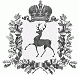 АДМИНИСТРАЦИЯ ШАРАНГСКОГО МУНИЦИПАЛЬНОГО РАЙОНАНИЖЕГОРОДСКОЙ ОБЛАСТИПОСТАНОВЛЕНИЕот 13.12.2018	N 657О проведении мероприятий для инвалидов на территории Шарангского районаВ целях реализации на территории Шарангского района районной муниципальной программы «Социальная поддержка граждан Шарангского муниципального района Нижегородской области» на 2018-2020 годы, утвержденной постановлением администрации Шарангского муниципального района от 10.07.2017 г. № 371, повышения социального статуса людей с ограниченными возможностями здоровья в обществе, и в связи с проведением Декады инвалидов, администрация Шарангского муниципального районап о с т а н о в л я е т:Провести на территории Шарангского района в декабре 2018 года в рамках Декады инвалидов мероприятия, направленные на повышения социального статуса и привлечение внимания общественности к проблемам людей с ограниченными возможностями здоровья.Утвердить прилагаемый План мероприятий, посвященных Декаде инвалидов на территории Шарангского муниципального района.Рекомендовать Государственному казенному учреждению Нижегородской области «Управление социальной защиты населения Шарангского района», Управлению Пенсионного фонда по городскому округу город Шахунья (межрайонное) Нижегородской области, районному совету ветеранов, обществу инвалидов, управлению образования и молодежной политики, Отделу культуры, администрациям поселений, Государственному казенному учреждению «Центр занятости населения Шарангского района» Нижегородской области в рамках своей компетенции организовать мероприятия, посвященные Декаде инвалидов в Шарангском муниципальном районе. Обеспечить финансирование мероприятий за счет средств, предусмотренных в смете расходов муниципальной программы «Социальная поддержка граждан Шарангского муниципального района Нижегородской области» на 2018-2020 годы.Глава администрации	О.Л. ЗыковУтвержденпостановлением администрацииШарангского муниципального района от 13.12.2018г № 657План мероприятий, посвященных Декаде инвалидов на территории Шарангского муниципального района№ п/пНаименование мероприятия, краткое содержание мероприятияДата проведенияМесто проведения мероприятияПредполагаемое количество участников мероприятияУчреждение, ответственное за проведение мероприятия1 Организация и проведение межрайонного мероприятия, в рамках декады инвалидов13 декабря 2018ГКУ НО «УСЗН Шарангского района» (по согласованию)20 человекГКУ НО «УСЗН Шарангского района» (по согласованию)2Проведение благотворительной акции в Шарангском районе "Новогодняя сказка!"декабрь 2018Социально-реабилитационное отделение (кабинет трудотерапии) ГБУ "ЦСОГПВИИ Шарангского района" (по согласованию)9 человекГКУ НО «УСЗН Шарангского района» (по согласованию)3Организация встречи инвалидов по зрению "Белая трость"14 декабря 2018Социально-реабилитационное отделение (кабинет трудотерапии) ГБУ "ЦСОГПВИИ Шарангского района" (по согласованию)10 человекГКУ НО «УСЗН Шарангского района» (по согласованию)4Проведение мероприятия в клубе "Островок надежды", приуроченного к Международному дню инвалидов14 декабря 2018МБУК «Шарангская централизованная библиотечная система» 15 человекГКУ НО «УСЗН Шарангского района» (по согласованию)5Проведение мероприятия для детей-инвалидов «Уроки здоровья»13 декабря 2018 Социально-реабилитационное отделение (кабинет трудотерапии) ГБУ "ЦСОГПВИИ Шарангского района" (по согласованию)15 человекГКУ НО «УСЗН Шарангского района» (по согласованию)6Проведение лекции инструктора по ЛФК на тему: «Лечебная физкультура и её роль в реабилитации инвалидов»17 декабря 2018Социально-реабилитационное отделение (кабинет ЛФК) ГБУ "ЦСОГПВИИ Шарангского района" (по согласованию)15 человекГКУ НО «УСЗН Шарангского района» (по согласованию)7Просмотр и обсуждение фильма «Жизнь глазами инвалида»15 декабря 2018Социально-реабилитационное отделение (кабинет трудотерапии) ГБУ "ЦСОГПВИИ Шарангского района" (по согласованию)10 человекГКУ НО «УСЗН Шарангского района» (по согласованию)8 Организация и проведение Эрудит-турнира среди людей с ограниченными возможностями здоровья17 декабря 2018Социально-реабилитационное отделение (кабинет трудотерапии) ГБУ "ЦСОГПВИИ Шарангского района" (по согласованию)15 человекГКУ НО «УСЗН Шарангского района» (по согласованию)9Проведение ежегодных акций: «Подарок инвалиду», «Доброе дело», "Спешите делать добро" ,«Подари тепло нуждающимся»-вручение инвалидам поделок, сделанных участниками кружка прикладного творчества, посещение на дому инвалидов с тяжелыми формами заболеваний декабрь 2018Социально-реабилитационное отделение (кабинет трудотерапии) ГБУ "ЦСОГПВИИ Шарангского района" (по согласованию), управлению образования и молодежной политики 15 человекГКУ НО «УСЗН Шарангского района» (по согласованию)10Проведение подворного обхода инвалидов (обследование жилищно-бытовых условий проживания инвалидов, консультирование по социально-правовым вопросам и вопросам реабилитации, оказание им срочной помощи) декабрь 2018Отделение социально-бытового обслуживания на дому, отделение срочного социального обслуживания, социально-реабилитационное отделение (по согласованию)150 человекГКУ НО «УСЗН Шарангского района» (по согласованию)11Оказание адресной помощи инвалидам и информирование о социальных услугах, предоставляемых учреждениями социальной защиты Шарангского района. Консультирование, содействие в оформлении документов для назначения мер социальной поддержки декабрь 2018ГКУ НО "УСЗН Шарангского района" (по согласованию)100 человекГКУ НО «УСЗН Шарангского района» (по согласованию)12Организация и проведение мероприятий в мини-клубах при отделениях ГБУ "ЦСОГПВИИ Шарангского района", посвященных декаде инвалидов "Дарите людям доброту", "Веселое сердце благородно", "Повысим душу до добра"18-21 декабря 2018Сельские дома культуры10 человекГКУ НО «УСЗН Шарангского района» (по согласованию)14 Проведение акции "Спешите делать добро" - вручение инвалидам поделок, сделанных участниками кружка прикладного творчества 14 декабря 2018 Роженцовский сельский Дом культуры Отделение «Специализированный жилой дом для граждан пожилого возраста и инвалидов» (по согласованию)12 человекГКУ НО «УСЗН Шарангского района» (по согласованию)15Проведение выставок в сельских домах культуры «Золотые руки», «Пространство равных возможностей», «Да не погаснет свет души», "Волшебство своими руками" (выставки творческих работ, изготовленных гражданами с ограниченными возможностями здоровья) декабрь 2018Сельские дома культуры Шарангского района, ГБУ "ЦСОГПВИИ Шарангского района" (по согласованию)40 человекГКУ НО «УСЗН Шарангского района» (по согласованию)16Проведение концертной программы «Будем милосердны» (для проживающих дома-интерната)21 декабря 2018ГБУ «Шарангский дом-интернат дл престарелых и инвалидов» (по согласованию)20 человекГКУ НО «УСЗН Шарангского района» (по согласованию)17Организация и проведение конкурсных развлекательных программ «Все мы разные, но все мы вместе»,«Для вас от всей души», литературно-музыкальных вечеров "Наперекор судьбе" и другие, часы общения с организацией чаепитий.15 - 28 декабря 2018Сельские дома культуры Шарангского района70 человекГКУ НО «УСЗН Шарангского района» (по согласованию)18Организация концертной программы к «Декаде инвалидов» 14 декабря 2018 ГБУ «Шарангский дом-интернат» (по согласованию)25 человекГКУ НО «УСЗН Шарангского района» (по согласованию)19Проведение игры: «Угадай мелодию» для проживающих Шарангского дома - интерната20 декабря 2018 ГБУ «Шарангский дом-интернат» (по согласованию)18 человекГКУ НО «УСЗН Шарангского района» (по согласованию)20Проведение встречи помощника благочинного по Шарангскому району с родителями, воспитывающими детей с ограниченными возможностями здоровья, «Держимся верой, живем с надеждой, спасаемся любовью»18 декабря 2018 МБУК «Шарангская централизованная библиотечная система» детский читальный зал12 человекГКУ НО «УСЗН Шарангского района» (по согласованию)21Организация экскурсии в районный краеведческий музей «В кругу друзей»19 декабря 2018 МБУК «Шарангский районный краеведческий музей»14 человекГКУ НО «УСЗН Шарангского района» (по согласованию)22 Организация и проведение конкурсно-игровой программы «Передай добро по кругу»25 декабря 2018 МБУК «Шарангская централизованная библиотечная система» детский читальный зал10 человекГКУ НО «УСЗН Шарангского района» (по согласованию)23 Проведение мастер-класса «Раскрой свой мир – ты не один»18 декабря 2018 МБУК «Шарангская централизованная библиотечная система» детский читальный зал10 человекГКУ НО «УСЗН Шарангского района» (по согласованию)24Организация прямой телефонной линии "Партнер 2018" для граждан с ограниченными возможностями здоровья по теме: "Содействие занятости инвалидов"29 декабря 2018ГКУ "Центр занятости населения Шарангского района" Нижегородской области (по согласованию)30 человекГКУ НО «УСЗН Шарангского района» (по согласованию)25Проведение прямой телефонной линии "Ориентир" для инвалидов по вопросу "Профессиональная ориентация и адаптация на рынке труда инвалидов в соответствии с их ограниченными возможностями". Информирование граждан с ограниченными возможностями о профессиональной ориентации и адаптации на рынке труда30 декабря 2018 ГКУ "Центр занятости населения Шарангского района" Нижегородской области (по согласованию)30 человекГКУ НО «УСЗН Шарангского района» (по согласованию)